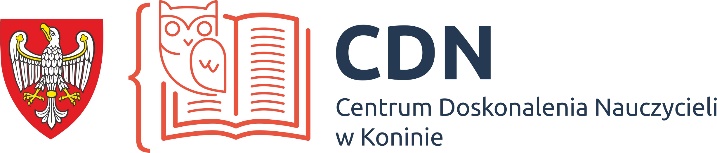 KARTA ZGŁOSZENIA UDZIAŁU W SZKOLENIUW ROKU SZKOLNYM 2022/2023(karta jest dwustronna)Nazwa szkolenia:………………..…………………………………………………………………………………………………………………………………………………………………………...…………….……………………..……………………………………………………………………………………………………………………………………………………………………………………………....……………………...…………....………………………………………………...................................................…………………symbol (według Informatora)……………………………….....…………………Imię: ………………………………………………………………………………………………………………………………….		Nazwisko: ……………………………………………………………………………………………………………………………….…………………………………………………………..……………..…..Data urodzenia: ………………………………………………………………………………………………………………………………………………………………………………………………..…Miejsce urodzenia: …………………………………………………….………………………………………………………………………………………………………………..…………………….E-mail prywatny (nie szkoły/placówki): ……………………………………………………………………………………………………………………………...………….………(powyższe dane są niezbędne do udziału w szkoleniu i otrzymania zaświadczenia)Telefon: ………………………………………………………………………………………………………………………………………………………………………………………………………….………..Adres do korespondencji: …………….......................................................................................................................................................................…………………………………………………………………………...................................................................................………………………………………………………..…………………Nazwa i adres szkoły/placówki:……………………………………………………………………………………………………………………………………………………..…………….Typ szkoły/placówki:    przedszkole 	                                                                                    innyNauczane przedmioty: ………………………………………………………………………………………………………………………………………...............………………………………Zgoda na przetwarzanie danychWyrażam zgodę na przetwarzanie moich danych osobowych przez administratora danych Centrum Doskonalenia Nauczycieli w Koninie, ul. Sosnowa 14, 62-510 Konin,  w celu: organizacji określonego powyżej szkolenia  oraz informacyjnym, badawczym, archiwalnym, a także w celu utworzenia profilu w systemie zgłoszeń.Podaję dane osobowe dobrowolnie i oświadczam, że są one zgodne z prawdą.Oświadczam, że zapoznałem(-am) się z treścią klauzuli informacyjnej (na odwrocie strony), w tym z informacją o celu i sposobach przetwarzania danych osobowych oraz prawie dostępu do treści swoich danych i prawie ich poprawiania.Data: ………………………..………………..………                   Czytelny podpis: …………………………………………………………………………………………………….verteKlauzula informacyjnaInformuję, że: administratorem Pani/Pana danych osobowych – zwanym dalej Administratorem – jest Centrum Doskonalenia Nauczycieli w Koninie, ul. Sosnowa 14, 62-510 Konin; Administrator prowadzi operacje przetwarzania Pani/Pana danych osobowych;z inspektorem danych osobowych może się Pani/Pan kontaktować pod adresem e-mail: inspektor@osdidk.pl;Pani/Pana dane osobowe przetwarzane będą w celu realizacj zadań i nie będą udostępniane innym odbiorcom;Administrator danych osobowych przetwarza Pani/Pana dane osobowe na podstawie obowiązujących przepisów prawa, zawartych umów oraz na podstawie udzielonej zgody;podanie danych jest niezbędne do zawarcia umowy, w przypadku niepodania danych zawarcie umowy jest niemożliwe;posiada Pani/Pan prawo do:żądania od Administratora dostępu do swoich danych osobowych, ich sprostowania, usunięcia lub ograniczenia przetwarzania danych osobowych,wniesienia sprzeciwu wobec takiego przetwarzania, przenoszenia danych,wniesienia skargi do organu nadzorczego,cofnięcia zgody na przetwarzanie danych osobowych;Pani/Pana dane osobowe nie podlegają zautomatyzowanemu podejmowaniu decyzji, w tym profilowaniu;Pani/Pana dane osobowe będą przechowywane przez okres niezbędny do realizacji celów określonych w pkt 3, a po tym czasie przez okres oraz w zakresie wymaganym przez przepisy powszechnie obowiązującego prawa.